Maha Sambodhi Dharma Sangha Guru S’adresse à l’Humanité le 21 Mars 2017 à Lalitpur, Népal 31 août 2017  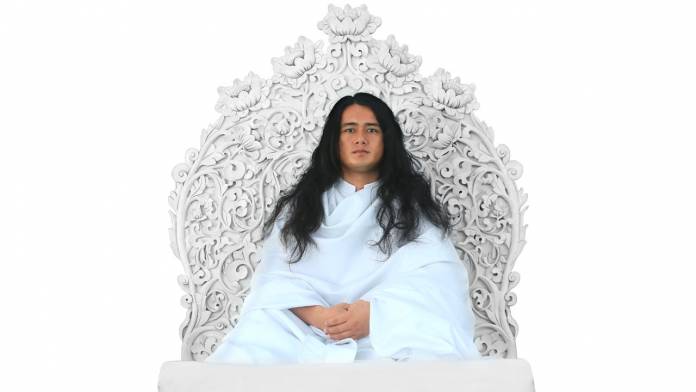 Dharma SanghaBodhi Shrawan Guru SangayaMai Maitri Sarva Dharma SangayaJe suis venu en ce monde pour révéler le Maitri Dharma Bodhi Marga Darshan directement à tous les êtres vivants et cet univers, ayant gardé l’état de conscience le plus pur et immaculé depuis les âges les plus anciens, respectant les normes du dharma et les règlements dévolus à cette autorité, consacré uniquement à révéler à la lumière les innombrables vérités du Dharma pour/toute la sangha, tous les aimants du Dharma, fidèles dévots et tous ceux qui le suivent. Mais tous les humains de cet univers humain, aliénés de la communion intime en la Vérité, en contournant la vraie voie — Marga, agissent comme s'ils ne voyaient rien alors que c’est clairement visible. La mission principale du vrai gourou auprès de toutes les créatures vivantes est d’avoir tous les dharmas en un maitribhav unifié, sans division ni séparation, et d’enlever des humains les corruptions qui restent dans les profondeurs de l'âme afin d'excaver et de dévoiler la vraie voie de l’ordre naturel et spirituel – Dharma Marga.Le Dharma est l’invisible, originelle véritable-réalité qui accorde Mukti Moksha, la voie de l’ascension (Réalisation/Libération du corps physique et Libération du cycle des naissances), le royaume des Dieux Paramatma Bhagavan et tous les gourous qui ont obtenu libération de toute servitude dans l'éternelle Mukti Moksha. En d'autres termes, Dharma est Guru. L'essence du dharma est la réalisation empirique de la vraie sagesse, c'est-à-dire, après avoir cherché sérieusement la vraie voie — marga, il s’agit de le vivre. Le Dharma est la lumière, le grand éclat qui fait briller toutes les lumières; son essence soutient tous les mondes de l'univers. Ce n'est pas un chemin égoïste, le Dharma est la voie du processus actif d’orientation pour élever tous les êtres vivants dans la transcendance – Mukti Moksha. C'est ainsi, dans le monde le Dharma est la véritable essence qui reste intacte pour toujours.Mais transmettre des faux dharmas déguisés indirectement au monde, vantant de grossières assurances et proposer les voies de charlatans égocentriques englués dans l'illusion eux-mêmes, entraîner tous les êtres vivants du monde dans l'illusion, c'est déclencher la voie — marga du mal et de l'annihilation.Ayant complètement purifiés toutes les substances toxiques restant dans le monde en nous jusqu'à l'état le plus pur, ayant assimilé le vrai Dharma, pour l'Éveil du grand Dharma Marga pour les autres et soi-même, Mukti Moksha, libération de cet univers humain peut être accordée. Le vrai Dharma est réalisé progressivement par incréments mesurés. Pour les fruits de notre karma donc, nous devons compter uniquement sur notre propre choix. Le sens même de cet univers humain est le fruit karmique résultant de la vérité et de la contrevérité, des méfaits et de la Grâce punya.Après un intervalle d’âges dans le temps, tous les êtres du monde faisant le vrai Dharma et le vrai marga darshan vinrent aveuglément suivre les artificielles traditions faites par les hommes et les rituels comme s'ils suivaient le vrai Dharma, plongeant leur connaissance empirique de l’ immaculé Marga guidance dans le tourbillon de délire confus. Perdus sans but dans le monde matériel sans vérité, sous pression, ils tournent à la recherche du vrai marga. Mais avant, depuis l'âge précédent, les êtres vivants du monde avaient eux-mêmes embrassé le vrai Dharma, et sont venus dans la pureté sublime ayant cherché la vérité, créé maitribhav, vivant les lois et les règlements de l’éternel Dharma dans l’infinie crainte et révérence pour les Gurus, libérant le développement mental bhavana de la dévotion et de la foi en esprit et en discours remplis de pleine confiance et d'espoir. En fin de compte c'est à partir de cela que le Dharma sera réalisé.Le Dharma n'est pas ceci: jamais il n'engendrera des traits de conduite comme la colère, l'avidité, la séduction, l'égoïsme, l'exploitation, le parti pris ou la séparation, les accusations et les contre-accusations, la méfiance, les doutes et suspicions ou la promotion des voies margas de la destruction du monde. Le Dharma demeure seulement et uniquement dans l'essence de maitribhav et dans le vrai karma. C'est pourquoi le Dharma n'a pas la moindre trace de séparation ou de discorde. Connaître les réalités de la souffrance de tous les êtres vivants du monde, y compris soi-même, -démasquer tous les déguisements des poisons du mal, pour les effacer du noyau central du cœur, c'est être en joyeuse sainte bénédiction non seulement dans ce monde mais aussi au paradis. Pour établir le dharma et maitribhav, donnant le jus du nectar maitri en une union de tout coeur, le monde, et pas seulement soi-même doit être éveillé au dharma tattva. Enfin, le moment propice pour la transformation du dharma dans le monde arrive. L’élan du coeur du dharma est la voie marga sans laquelle l’ascension vers la libération de Mukti Moksha est impossible. Bien que le dharma soit établi dans le monde physique matériel, ses éléments essentiels sont rares et difficiles à obtenir. Ce n'est pas que le Gourou s'oppose au Dharma; c'est plutôt qu'en arrivant dans le monde à l'âge actuel où les êtres humains eux-mêmes se sont laissés prendre entièrement dans des voies margas égocentriques avec des normes de séduction nuisibles, les aperçus de la vraie voie de la guidance maitri dharma sont révélés peu à peu.La forme manifeste du Gourou existe à la fois en l’état humain et surhumain, et le vrai Gourou observé dans le monde est la forme actuelle de Dieu Paramatma (Suprême Conscience) Gurus. Dans le monde, seuls les dharma gurus qui suivent la vérité et respectent les lois du dharma sont autorisés à donner la vraie loi du dharma. Pour ceux qui sont dans le mensonge, l’évidence de la Vérité est perçue comme si regardant soi-même dans un miroir déformant.Le Dieu-Bhagavan marga, le marga guru, le gourou marga guru et Paramatma gurus qui ont demeuré dans ce monde à l'âge de la vérité Satya Yuga, sont maintenant venus dans ce monde. Bien que la nature humaine soit entièrement nourrie par des plantes pacifiques vivantes, le refus humain d'arrêter la cupidité, l'orgueil, la souillure, la violence, le commerce et l'exploitation les a poussés à suivre l'anéantissement du monde… Dans cet âge présent, même étant dans l'océan de la vérité, les humains ne suivant pas le vrai Dharma sont en état de paralysie spirituelle. Ne pas renoncer à la vanité, la colère, l’avidité, la séduction, l'envie, la violence, au commerce, à l'exploitation, rendent l'anéantissement du monde inévitable. Maintenant en cette fin des temps, le monde doit se réveiller au défi. Au cours de l' ge Archaïque PracinKal après le Satya Yuga Age de Vérité, quand la race humaine entière, rendue impuissante par la maladie pendant les grandes plaies, affamée, en agonie, sans solutions, le Dieu Paramatma-Bhagavan donna au monde la totalité des herbes vivantes et soignantes par sous la forme de nectar pour sauver le monde rempli de toxines et tous ses êtres.Maintenant, le Marga Darshan Maitri Dharma c’est demeurer dans toutes les normes et lois de Maitri Dharma, invoquer l’invincible conscience de l'âme, pratiquer le vrai karma pour gagner la libération Mukti Moksha pour tous les êtres non seulement pour soi, créer le royaume céleste florissant comme le Paradis par crainte et révérence infinies pour les Gourous Paramatma en confiance rempli de foi, de dévotion et d'espérance dans la connaissance directe et dans la lumière, établir des liens harmonieux entre les âmes humaines et Dieux Paramatma Bhagavan de leur apothéose la plus complète et la plus glorieuse. Il est possible de réaliser ces fondamentaux uniques en vivant dans la vérité et en construisant la Grâce Dharma Punya.Celui qui cependant, reste encore dans le monde accablé par de mauvaises pensées, des paroles et des actions nuisibles est voué à une perdition certaine à laquelle il n'y a pas de recours. Même le Guru lui-même et le Dharma ne peuvent pas sauver où la grâce punya a été épuisée.En fait, les vérités fondamentales du Dharma sont réalisées dans la mesure exacte où l'importance a été donnée à ces essences précieuses; les êtres humains doivent pleinement entreprendre leurs propres tâches urgentes.Ce n'est pas seulement au gourou de donner des instructions sur le marga, le processus du voyage sur la voie (marga) lui-même est propre à soi et il doit être nourri de miséricorde, compassion, confiance, foi et dévotion, vie pure, nourriture pure, vues pures, discours purs, tous préceptes, samadhi, révérence sincère et sagesse.Puisque tous les êtres vivants du monde sont soutenus par le règne végétal, et que les êtres vivants du monde ainsi que le règne végétal entier sont des créations des Dieu-Paramatma Gourous-Bhagavan, le principal soutien du monde à la fin est le vrai Dharma.Désormais, que tous les êtres vivants du monde assimilent infailliblement et rapidement les plus purs des rudiments du Dharma, les préceptes, les fondamentaux du dharma et l'omniscience pour la joie des transformations intérieures conduisant aux révélations suprêmes du couronnement.Sarva Maitri Mangalam, Asthu, Tathastu.21 mars 2017 Chunikel, Bungamati, Vallée de Katmandouhttp://maitriya.info/fr/news/199/maha-sambodhi-dharma-sangha-guru-s-adresse-a-l